Проект для дошкольников «Поиск»«Я ИЗУЧАЮ ДОМАШНИХ ЖИВОТНЫХ»ЗАДАНИЕ №1. Какое домашнее животное охраняет дом от мышей и крыс?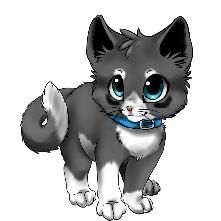 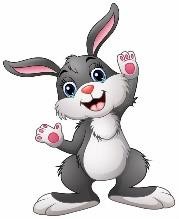 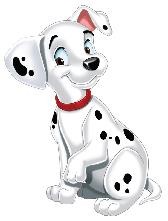 ЗАДАНИЕ №2. Какая их птиц не является домашней?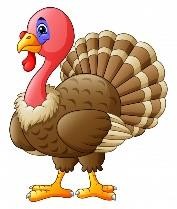 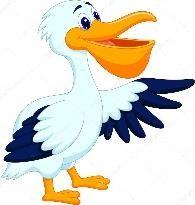 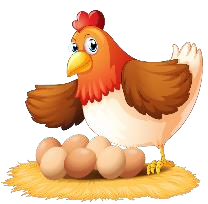 ЗАДАНИЕ №3. Какая домашняя птичка способна повторять человеческую речь?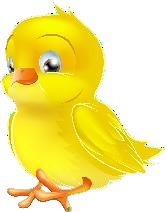 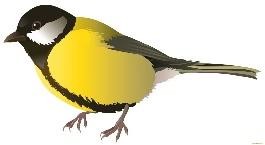 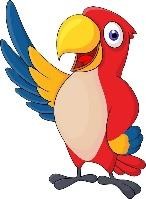 ЗАДАНИЕ № 4. Какие домашние животные дают человеку полезное молоко?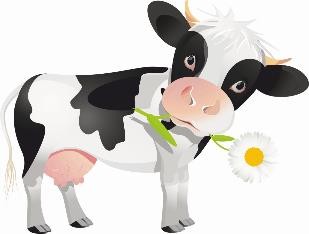 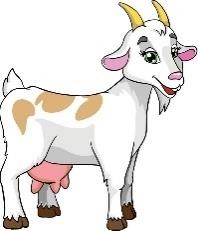 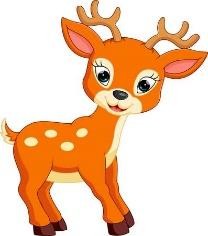 ЗАДАНИЕ №5. Кто их домашних животных «прячет» еду за щеками?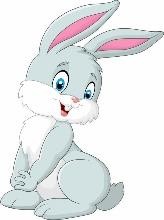 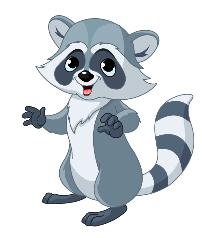 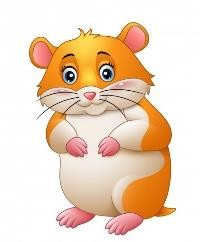 ЗАДАНИЕ №6. Какое домашнее животное является самым верным и преданным другом человека?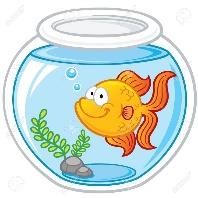 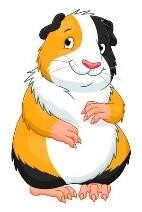 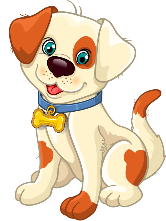 ЗАДАНИЕ №7. Животные растеряли хвосты. Помогите найти, где чей хвост? 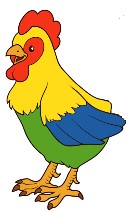 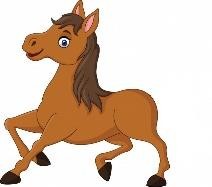 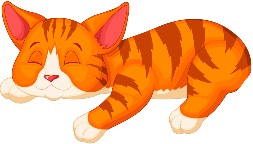 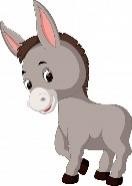 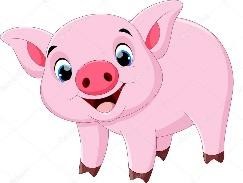 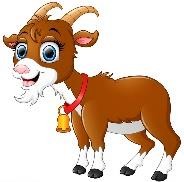 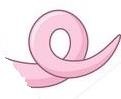 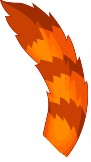 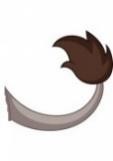 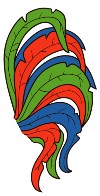 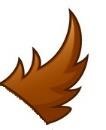 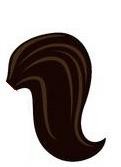 ЗАДАНИЕ №8. У какого домашнего животного копыта защищены подковами?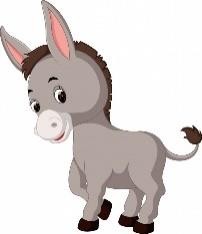 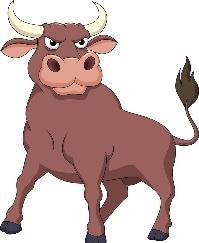 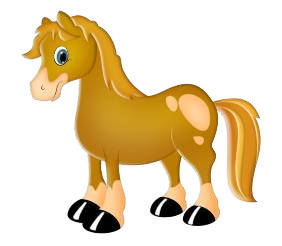 ЗАДАНИЕ №9. Какое домашнее животное дает шерсть, из которой делают теплую одежду?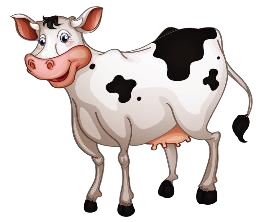 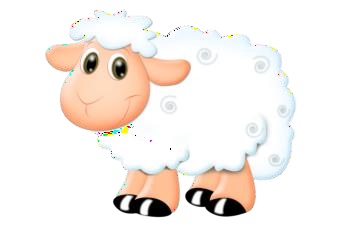 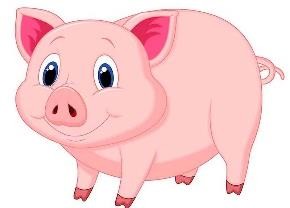 ЗАДАНИЕ №10. Каких домашних насекомых разводят для получения мёда?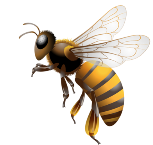 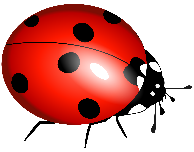 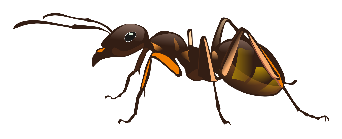 ЗАДАНИЕ №11. Какой домик подойдет для сторожевой собаки?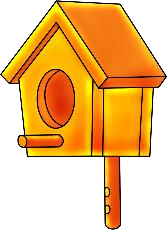 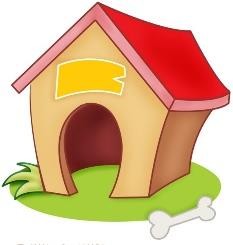 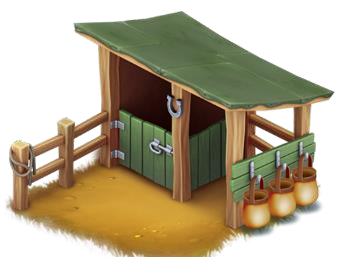 ЗАДАНИЕ №12. Какой из этих предметов НЕ нужен хозяину кошки?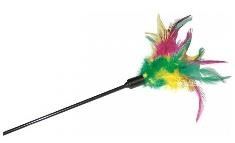 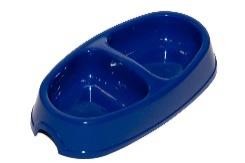 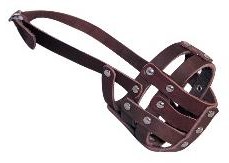 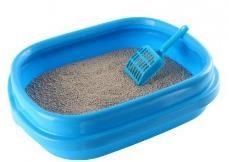 